
eLIBRARY ID: 17064827АНАЛИЗ НАПРАВЛЕНИЙ К ИССЛЕДОВАНИЮ ГРАЖДАНСКОГО САМОСОЗНАНИЯ СУБЪЕКТА ДЕЯТЕЛЬНОСТИШЛЫКОВА НАДИРА ЛЕТФУЛЛОВНА1, ФОКИНА И.В.1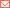 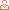 1 Университет Российской академии образования, г. МоскваТип: статья в журнале - материалы конференции Язык: русскийНомер: 3-1 (59) Год: 2011 Страницы: 54-59ЖУРНАЛ:ЖУРНАЛ:ЧЕЛОВЕЧЕСКИЙ ФАКТОР: ПРОБЛЕМЫ ПСИХОЛОГИИ И ЭРГОНОМИКИ
Издательство: Межрегиональная общественная организация "Эргономическая ассоциация" (Тверь)
ISSN: 2415-7023КЛЮЧЕВЫЕ СЛОВА:КЛЮЧЕВЫЕ СЛОВА:САМОСОЗНАНИЕ, ГРАЖДАНСКОЕ САМОСОЗНАНИЕ, ГРАЖДАНСТВЕННОСТЬ, ГРАЖДАНСКАЯ ОТВЕТСТВЕННОСТЬ, ПОВЕДЕНЧЕСКИЙ КОМПОНЕНТ ГРАЖДАНСКОГО САМОСОЗНАНИЯАННОТАЦИЯ:АННОТАЦИЯ:Доклад посвящен исследованию гражданского самосознания как самостоятельного психологического компонента, даны структура гражданского самоопределения с целью установления возможных уровней его развития и критерии определения гражданского самосознания.